C.V.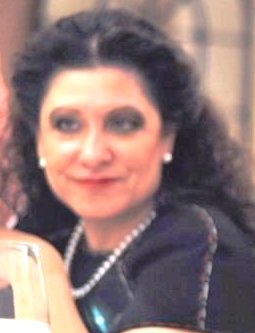 KİŞİSEL  BİLGİLERIsim                      Suzan  Selya  ÇiprutDoğum Yılı          6.7.1955Adres                    Tomurcuk sokak, Izmen sitesi,  Blok A2, Kat 12, No. 53,                               Mecidiyekoy-Kustepe, Istanbul,  TurkeyCep.Tel. No.         0090 532 314 79 40Ev   Tel.  No.        0090 216 382 81 86EĞİTİM  1974–1978           Istanbul Universitesi  Edebiyat Fakultesi                             Ingiliz Dili ve Edebiyati1973-1974            Cambridge Bell School of Languages-UK1966-1973            Notre Dame de Sion Fransiz Kiz Lisesi1961-1966            Şişli Terakki  Lisesi  İlkokuluİŞ  TECRÜBELERİ      2007-bugüne         Nikken Wellness Ürünleri Ltd.Şti.                              Bağımsız Nikken Danışmanı1984 – 2009          Reuters  Haber Ajansi                               Media  Satış Müdürü 2002-2005             L.S.  Kozmetik –Guzellik Merkezi                              Ortağı olduğum şirketim (kapandi)1982- 1984           Anadolu Endüstri Holding – Çelik Motor A.Ş.                             Genel  Müdür  Assistani1981-1982            Viyana Modasi –Mağaza Yöneticiliği1975- 1981          Akova A.S. Yonetim Kurulu üyesi ( aile şirketi-kapanmıştır)İLGİ  ALANLARI  VE  BAŞARILAR2004 de                     Kozmetik  Ustalık Belgesi 1984-2009                 Reuters ‘daki  25 yıllık kariyerim dahilinde,  uluslararasi sayısız                                    İş Geliştime, Liderlik ve Yöneticilik eğitimleri  aldım.Özel  İlgi Alanları     Fotoğrafçilik – AşçılıkLİSAN BİLGİSİTURKÇE                Yazma- Okuma – Konuşma ……......Çok iyiİNGİLİZCE            Yazma- Okuma – Konuşma ………. Çok iyiFRANSIZCA          Yazma- Okuma – Konuşma…........... Çok iyiISPANYOLCA       Anlama…Iyi,   Okuma –Konuşma…..OrtaBECERILERBILGISAYAR        Microsoft Office-Word-Powerpoint-ExcelAMACIMOrtalama 40 yıldır içinde bulunduğum uluslararası iş tecrübeme istinaden,  tüm iş hayatımda sorumlu olduğum tercüme iş tecrübeme dayanarak, ve Reuters’daki çalışma hayatım boyunca,özellikle Turkiye’deki Media sektörü ile yakın iş tecrübeme dayanarak,  bu tecrübe ve bilgimikullanarak,  bundan böyle evimden  serbest  meslek erbabı olarak  tercüman olarak çalışmalarıma devam etmek istemekteyim.SSC- 05.06.2014